badische-zeitung.de/bei-freiburgs-erster-tedx-veranstaltung-gab-s-leadership-kunst-und-solartechnikSo, 20. November 2016 19:31 Uhr, von: Jana LuckArtikel in der gedruckten BZ: Die Brüder Tobias und Gabriel Brüser holen das angesagte Talkformat nach Freiburg TalkformatBei Freiburgs erster TEDx-Veranstaltung gab’s Leadership, Kunst und SolartechnikDas Teilen von teilenswerten Ideen ist die Grundidee von TED. Jetzt fand erstmals eine TEDx-Konferenz in Freiburg statt – mit Vorträgen über Leadership, Kunst und Solartechnologie. Auf dem roten Teppich: Business-Coach Ernesto Moreno kam eigens aus London, um seinen 18-minütigen Vortrag zu halten. Foto: Thomas KunzTED-Talks – das sind Videos, die inspirieren sollen und international viral gehen. Menschen auf der ganzen Welt sehen sich die Clips an, in denen Experten aus verschiedenen Bereichen ihre Ideen präsentieren. Das Motto lautet: "ideas worth spreading", übertragen auf Deutsch: das Teilen von teilenswerten Ideen. TED steht für Technology, Entertainment, Design. Inhaltlich sind kaum Grenzen gesetzt. Das kommt an.Drei Monate Vorarbeit für den Freiburg-Ableger
Zu den exklusiven TED-Konferenzen, etwa in Vancouver oder New York, darf nur kommen, wer sich beworben hat und eine Zusage erhält. Seit einiger Zeit gibt es auch sogenannte TEDx-Konferenzen, lokal und individuell organisiert – an diesem Samstag erstmals in Freiburg. "Wir haben alles selber gemacht", sagt Gabriel Brüser, 21, der an der Dualen Hochschule studiert, bei Flixbus arbeitet und in Paris lebt. Mit seinem Bruder Tobias, 27, Ingenieur in Augsburg, holte er das Format in ihre Heimatstadt. Dafür mussten sie zuerst die Lizenz des gemeinnützigen Vereins erhalten. "Für die Bewerbung haben wir drei Monate gebraucht", sagt Tobias Brüser. Denn die TED-Veranstalter wollen ihre Standards gewährleistet wissen.

100 Tickets gab es. "Das war auch eine Vorgabe", sagt Tobias Brüser. Die Karten waren nach zehn Tagen weg. Auch andere Vorgaben mussten sie einhalten. "Die Talks dürfen nur 18 Minuten lang sein und müssen aus unterschiedlichen Bereichen kommen." Das Design und die Ausstattung erfüllen ebenfalls offizielle Vorgaben: Erleuchtet ist der Humboldt-Saal in der Nähe des Martinstors im typischen TED-Rot, und die Redner stehen auf einem roten, runden Teppich.

Geld verdient niemand – Veranstalter und Redner arbeiten ehrenamtlich. Trotzdem hatten die Brüder viele Bewerber. Denn auf einem TED-Talk zu sprechen, ist zum Qualitätsmerkmal geworden.

"Es ist einfach fantastisch, diese neue Ideen zu hören", sagt Fabio Debus. Der 17-Jährige hat eine App entwickelt, die Geflüchtete und Einheimische zusammenbringen soll. Er ist einer von sieben Vortragenden. Dazwischen gibt es immer wieder Pausen, in der die Teilnehmer sich miteinander austauschen sollen. Moderator Gunter Grimm fordert auf: "Suchen Sie sich doch nach der Pause mal einen anderen Platz. Ihre Nachbarn sind sicher nett, aber es gibt bestimmt noch viele andere tolle Menschen hier!"Der App-Entwickler trifft den Leadership-Trainer
Zwischen Kaffeemaschine, Snacks und einem geräuschvollen 3-D-Drucker stehen die Menschen in Grüppchen. Redner und Teilnehmer tauschen Erfahrungen und Ideen aus. Fabio Debus unterhält sich mit Ernesto Moreno, der an diesem Tag aus London angereist ist. Der Business-Coach und "Leadership-Trainer" will eine Botschaft vermitteln: Mach etwas aus Deinem Leben, starte ein Unternehmen, beteilige Dich an einer sozialen Bewegung. Denn: "Das macht glücklich!"

Wer die TED-Talks von der Videoplattform Youtube kennt, fragt sich: Kann das in Freiburg ähnlich sein? Natürlich ist Freiburg nicht Vancouver, wo die großen Konferenzen abgehalten werden – aber der Ehrgeiz der Vortragenden kann mit den Clips auf Youtube und der TED-Homepage mithalten.

Von der "Komfortzone" ist oft die Rede – und vor allem, wie sie überwunden werden kann. "Denn Außergewöhnliches leistet nur, wer aus ihr heraustritt" – das sagt auch Matthias Huber. Der Landschaftsfotograf, der in Zeitschriften wie GEO und National Geographic veröffentlicht, zieht Parallelen zwischen der Fotografie und dem Leben: "Auch meine außergewöhnlichen Bilder sind nur dann entstanden, wenn ich über mich hinausgewachsen bin." Neben Kunsthistorikerin Ulrike Lehmann und Solararchitekt Rolf Disch, treten Sängerin Cécile Verny mit Gitarrist Johannes Maikranz und die Tänzerin Ana Selina Haberbosch auf.

Die Veranstalter sind zufrieden. Nächstes Jahr wollen die Brüder TEDx wieder nach Freiburg bringen. Gabriel Brüser sagt: "Dann gibt es vielleicht schon 300 Tickets."

Mehr zum Thema: Offizielle Website: TEDx FreiburgOffizielle Website: TED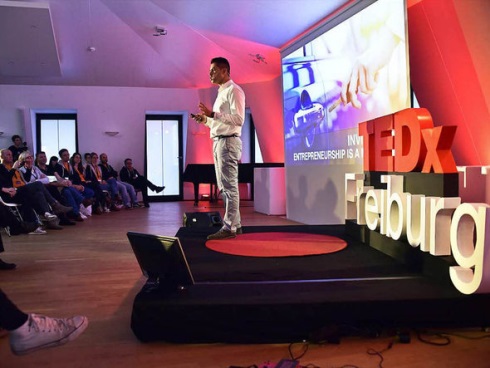 